Cumann Luthchleas Gael Uibh FhailiPairc Uí ChonchúirBothar ArdáinAn Tulach MhórCo. Offaly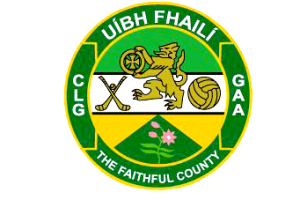 2023 Adult Hurling League Fixtures (Excl. Knock-Out Fixtures)10-03-2023 (Fri)10-03-2023 (Fri)10-03-2023 (Fri)10-03-2023 (Fri)10-03-2023 (Fri)10-03-2023 (Fri)10-03-2023 (Fri)10-03-2023 (Fri)Buggy Coaches Division 1 Hurling League Group 2Buggy Coaches Division 1 Hurling League Group 2Buggy Coaches Division 1 Hurling League Group 2Buggy Coaches Division 1 Hurling League Group 2Buggy Coaches Division 1 Hurling League Group 2Buggy Coaches Division 1 Hurling League Group 2Buggy Coaches Division 1 Hurling League Group 2Buggy Coaches Division 1 Hurling League Group 2Round 1Round 1Round 1Round 1Round 1Round 1Round 1Round 1O Brien Park20:00Tullamore VCoolderry 11-03-2023 (Sat)11-03-2023 (Sat)11-03-2023 (Sat)11-03-2023 (Sat)11-03-2023 (Sat)11-03-2023 (Sat)11-03-2023 (Sat)11-03-2023 (Sat)Buggy Coaches Division 1 Hurling League Group 1Buggy Coaches Division 1 Hurling League Group 1Buggy Coaches Division 1 Hurling League Group 1Buggy Coaches Division 1 Hurling League Group 1Buggy Coaches Division 1 Hurling League Group 1Buggy Coaches Division 1 Hurling League Group 1Buggy Coaches Division 1 Hurling League Group 1Buggy Coaches Division 1 Hurling League Group 1Round 1Round 1Round 1Round 1Round 1Round 1Round 1Round 1Kilcormac16:00Kilcormac-Killoughey VSeir Kierans Birr16:00Birr VSt Rynagh's (Hurling) Buggy Coaches Division 1 Hurling League Group 2Buggy Coaches Division 1 Hurling League Group 2Buggy Coaches Division 1 Hurling League Group 2Buggy Coaches Division 1 Hurling League Group 2Buggy Coaches Division 1 Hurling League Group 2Buggy Coaches Division 1 Hurling League Group 2Buggy Coaches Division 1 Hurling League Group 2Buggy Coaches Division 1 Hurling League Group 2Round 1Round 1Round 1Round 1Round 1Round 1Round 1Round 1Kinnitty16:00Kinnitty VBelmont Buggy Coaches Division 2 Hurling LeagueBuggy Coaches Division 2 Hurling LeagueBuggy Coaches Division 2 Hurling LeagueBuggy Coaches Division 2 Hurling LeagueBuggy Coaches Division 2 Hurling LeagueBuggy Coaches Division 2 Hurling LeagueBuggy Coaches Division 2 Hurling LeagueBuggy Coaches Division 2 Hurling LeagueRound 1Round 1Round 1Round 1Round 1Round 1Round 1Round 1Rath16:00Drumcullen VClara Mucklagh16:00Shamrocks VLusmagh Carraig16:00Carrig Riverstown VClodiagh Gaels Buggy Coaches Division 3 Hurling League Group 2Buggy Coaches Division 3 Hurling League Group 2Buggy Coaches Division 3 Hurling League Group 2Buggy Coaches Division 3 Hurling League Group 2Buggy Coaches Division 3 Hurling League Group 2Buggy Coaches Division 3 Hurling League Group 2Buggy Coaches Division 3 Hurling League Group 2Buggy Coaches Division 3 Hurling League Group 2Round 1Round 1Round 1Round 1Round 1Round 1Round 1Round 1Ballinamere16:00Ballinamere VCoolderry 12-03-2023 (Sun)12-03-2023 (Sun)12-03-2023 (Sun)12-03-2023 (Sun)12-03-2023 (Sun)12-03-2023 (Sun)12-03-2023 (Sun)12-03-2023 (Sun)Buggy Coaches Division 3 Hurling League Group 1Buggy Coaches Division 3 Hurling League Group 1Buggy Coaches Division 3 Hurling League Group 1Buggy Coaches Division 3 Hurling League Group 1Buggy Coaches Division 3 Hurling League Group 1Buggy Coaches Division 3 Hurling League Group 1Buggy Coaches Division 3 Hurling League Group 1Buggy Coaches Division 3 Hurling League Group 1Round 1Round 1Round 1Round 1Round 1Round 1Round 1Round 1Killeigh12:00Clodiagh Gaels VEdenderry Banagher12:00St Rynagh's (Hurling) VBelmont Buggy Coaches Division 3 Hurling League Group 2Buggy Coaches Division 3 Hurling League Group 2Buggy Coaches Division 3 Hurling League Group 2Buggy Coaches Division 3 Hurling League Group 2Buggy Coaches Division 3 Hurling League Group 2Buggy Coaches Division 3 Hurling League Group 2Buggy Coaches Division 3 Hurling League Group 2Buggy Coaches Division 3 Hurling League Group 2Round 1Round 1Round 1Round 1Round 1Round 1Round 1Round 1Ballycumber12:00Brosna Gaels VKinnitty Buggy Coaches Division 4 Hurling League Group 1Buggy Coaches Division 4 Hurling League Group 1Buggy Coaches Division 4 Hurling League Group 1Buggy Coaches Division 4 Hurling League Group 1Buggy Coaches Division 4 Hurling League Group 1Buggy Coaches Division 4 Hurling League Group 1Buggy Coaches Division 4 Hurling League Group 1Buggy Coaches Division 4 Hurling League Group 1Round 1Round 1Round 1Round 1Round 1Round 1Round 1Round 1Rath12:00Drumcullen VTullamore Kilcormac12:00Kilcormac-Killoughey VCoolderry Buggy Coaches Division 4 Hurling League Group 2Buggy Coaches Division 4 Hurling League Group 2Buggy Coaches Division 4 Hurling League Group 2Buggy Coaches Division 4 Hurling League Group 2Buggy Coaches Division 4 Hurling League Group 2Buggy Coaches Division 4 Hurling League Group 2Buggy Coaches Division 4 Hurling League Group 2Buggy Coaches Division 4 Hurling League Group 2Round 1Round 1Round 1Round 1Round 1Round 1Round 1Round 1Gracefield12:00Gracefield VBirr Mucklagh12:00Shamrocks VCrinkill 24-03-2023 (Fri)24-03-2023 (Fri)24-03-2023 (Fri)24-03-2023 (Fri)24-03-2023 (Fri)24-03-2023 (Fri)24-03-2023 (Fri)24-03-2023 (Fri)Buggy Coaches Division 4 Hurling League Group 1Buggy Coaches Division 4 Hurling League Group 1Buggy Coaches Division 4 Hurling League Group 1Buggy Coaches Division 4 Hurling League Group 1Buggy Coaches Division 4 Hurling League Group 1Buggy Coaches Division 4 Hurling League Group 1Buggy Coaches Division 4 Hurling League Group 1Buggy Coaches Division 4 Hurling League Group 1Round 2Round 2Round 2Round 2Round 2Round 2Round 2Round 2O Brien Park20:00Tullamore VKilcormac-Killoughey 25-03-2023 (Sat)25-03-2023 (Sat)25-03-2023 (Sat)25-03-2023 (Sat)25-03-2023 (Sat)25-03-2023 (Sat)25-03-2023 (Sat)25-03-2023 (Sat)Buggy Coaches Division 1 Hurling League Group 2Buggy Coaches Division 1 Hurling League Group 2Buggy Coaches Division 1 Hurling League Group 2Buggy Coaches Division 1 Hurling League Group 2Buggy Coaches Division 1 Hurling League Group 2Buggy Coaches Division 1 Hurling League Group 2Buggy Coaches Division 1 Hurling League Group 2Buggy Coaches Division 1 Hurling League Group 2Round 2Round 2Round 2Round 2Round 2Round 2Round 2Round 2Shinrone16:00Shinrone VTullamore Buggy Coaches Division 2 Hurling LeagueBuggy Coaches Division 2 Hurling LeagueBuggy Coaches Division 2 Hurling LeagueBuggy Coaches Division 2 Hurling LeagueBuggy Coaches Division 2 Hurling LeagueBuggy Coaches Division 2 Hurling LeagueBuggy Coaches Division 2 Hurling LeagueBuggy Coaches Division 2 Hurling LeagueRound 2Round 2Round 2Round 2Round 2Round 2Round 2Round 2Killeigh16:00Clodiagh Gaels VDrumcullen Buggy Coaches Division 3 Hurling League Group 1Buggy Coaches Division 3 Hurling League Group 1Buggy Coaches Division 3 Hurling League Group 1Buggy Coaches Division 3 Hurling League Group 1Buggy Coaches Division 3 Hurling League Group 1Buggy Coaches Division 3 Hurling League Group 1Buggy Coaches Division 3 Hurling League Group 1Buggy Coaches Division 3 Hurling League Group 1Round 2Round 2Round 2Round 2Round 2Round 2Round 2Round 2Clareen16:00Seir Kierans VSt Rynagh's (Hurling) Buggy Coaches Division 3 Hurling League Group 2Buggy Coaches Division 3 Hurling League Group 2Buggy Coaches Division 3 Hurling League Group 2Buggy Coaches Division 3 Hurling League Group 2Buggy Coaches Division 3 Hurling League Group 2Buggy Coaches Division 3 Hurling League Group 2Buggy Coaches Division 3 Hurling League Group 2Buggy Coaches Division 3 Hurling League Group 2Round 2Round 2Round 2Round 2Round 2Round 2Round 2Round 2Kinnitty16:00Kinnitty VBallinamere Buggy Coaches Division 4 Hurling League Group 2Buggy Coaches Division 4 Hurling League Group 2Buggy Coaches Division 4 Hurling League Group 2Buggy Coaches Division 4 Hurling League Group 2Buggy Coaches Division 4 Hurling League Group 2Buggy Coaches Division 4 Hurling League Group 2Buggy Coaches Division 4 Hurling League Group 2Buggy Coaches Division 4 Hurling League Group 2Round 2Round 2Round 2Round 2Round 2Round 2Round 2Round 2Birr16:00Birr VShamrocks 26-03-2023 (Sun)26-03-2023 (Sun)26-03-2023 (Sun)26-03-2023 (Sun)26-03-2023 (Sun)26-03-2023 (Sun)26-03-2023 (Sun)26-03-2023 (Sun)Buggy Coaches Division 1 Hurling League Group 2Buggy Coaches Division 1 Hurling League Group 2Buggy Coaches Division 1 Hurling League Group 2Buggy Coaches Division 1 Hurling League Group 2Buggy Coaches Division 1 Hurling League Group 2Buggy Coaches Division 1 Hurling League Group 2Buggy Coaches Division 1 Hurling League Group 2Buggy Coaches Division 1 Hurling League Group 2Round 2Round 2Round 2Round 2Round 2Round 2Round 2Round 2Coolderry 12:00Coolderry VKinnitty Buggy Coaches Division 2 Hurling LeagueBuggy Coaches Division 2 Hurling LeagueBuggy Coaches Division 2 Hurling LeagueBuggy Coaches Division 2 Hurling LeagueBuggy Coaches Division 2 Hurling LeagueBuggy Coaches Division 2 Hurling LeagueBuggy Coaches Division 2 Hurling LeagueBuggy Coaches Division 2 Hurling LeagueRound 2Round 2Round 2Round 2Round 2Round 2Round 2Round 2Clara12:00Clara VShamrocks Lusmagh12:00Lusmagh VCarrig Riverstown Buggy Coaches Division 3 Hurling League Group 1Buggy Coaches Division 3 Hurling League Group 1Buggy Coaches Division 3 Hurling League Group 1Buggy Coaches Division 3 Hurling League Group 1Buggy Coaches Division 3 Hurling League Group 1Buggy Coaches Division 3 Hurling League Group 1Buggy Coaches Division 3 Hurling League Group 1Buggy Coaches Division 3 Hurling League Group 1Round 2Round 2Round 2Round 2Round 2Round 2Round 2Round 2Moystown12:00Belmont VClodiagh Gaels Buggy Coaches Division 3 Hurling League Group 2Buggy Coaches Division 3 Hurling League Group 2Buggy Coaches Division 3 Hurling League Group 2Buggy Coaches Division 3 Hurling League Group 2Buggy Coaches Division 3 Hurling League Group 2Buggy Coaches Division 3 Hurling League Group 2Buggy Coaches Division 3 Hurling League Group 2Buggy Coaches Division 3 Hurling League Group 2Round 2Round 2Round 2Round 2Round 2Round 2Round 2Round 2Shinrone12:00Shinrone VBrosna Gaels Buggy Coaches Division 4 Hurling League Group 1Buggy Coaches Division 4 Hurling League Group 1Buggy Coaches Division 4 Hurling League Group 1Buggy Coaches Division 4 Hurling League Group 1Buggy Coaches Division 4 Hurling League Group 1Buggy Coaches Division 4 Hurling League Group 1Buggy Coaches Division 4 Hurling League Group 1Buggy Coaches Division 4 Hurling League Group 1Round 2Round 2Round 2Round 2Round 2Round 2Round 2Round 2Ballyskenagh12:00Ballyskenagh Killavilla VDrumcullen Buggy Coaches Division 4 Hurling League Group 2Buggy Coaches Division 4 Hurling League Group 2Buggy Coaches Division 4 Hurling League Group 2Buggy Coaches Division 4 Hurling League Group 2Buggy Coaches Division 4 Hurling League Group 2Buggy Coaches Division 4 Hurling League Group 2Buggy Coaches Division 4 Hurling League Group 2Buggy Coaches Division 4 Hurling League Group 2Round 2Round 2Round 2Round 2Round 2Round 2Round 2Round 2Crinkle12:00Crinkill VGracefield Buggy Coaches Division 1 Hurling League Group 1Buggy Coaches Division 1 Hurling League Group 1Buggy Coaches Division 1 Hurling League Group 1Buggy Coaches Division 1 Hurling League Group 1Buggy Coaches Division 1 Hurling League Group 1Buggy Coaches Division 1 Hurling League Group 1Buggy Coaches Division 1 Hurling League Group 1Buggy Coaches Division 1 Hurling League Group 1Round 2Round 2Round 2Round 2Round 2Round 2Round 2Round 2Ballinamere12:30Ballinamere VBirr Banagher12:30St Rynagh's (Hurling) VKilcormac-Killoughey 07-04-2023 (Fri)07-04-2023 (Fri)07-04-2023 (Fri)07-04-2023 (Fri)07-04-2023 (Fri)07-04-2023 (Fri)07-04-2023 (Fri)07-04-2023 (Fri)Buggy Coaches Division 3 Hurling League Group 2Buggy Coaches Division 3 Hurling League Group 2Buggy Coaches Division 3 Hurling League Group 2Buggy Coaches Division 3 Hurling League Group 2Buggy Coaches Division 3 Hurling League Group 2Buggy Coaches Division 3 Hurling League Group 2Buggy Coaches Division 3 Hurling League Group 2Buggy Coaches Division 3 Hurling League Group 2Round 3Round 3Round 3Round 3Round 3Round 3Round 3Round 3Coolderry 20:00Coolderry VKinnitty Ballinamere20:00Ballinamere VShinrone Buggy Coaches Division 4 Hurling League Group 2Buggy Coaches Division 4 Hurling League Group 2Buggy Coaches Division 4 Hurling League Group 2Buggy Coaches Division 4 Hurling League Group 2Buggy Coaches Division 4 Hurling League Group 2Buggy Coaches Division 4 Hurling League Group 2Buggy Coaches Division 4 Hurling League Group 2Buggy Coaches Division 4 Hurling League Group 2Round 3Round 3Round 3Round 3Round 3Round 3Round 3Round 3Gracefield20:00Gracefield VShamrocks 08-04-2023 (Sat)08-04-2023 (Sat)08-04-2023 (Sat)08-04-2023 (Sat)08-04-2023 (Sat)08-04-2023 (Sat)08-04-2023 (Sat)08-04-2023 (Sat)Buggy Coaches Division 1 Hurling League Group 1Buggy Coaches Division 1 Hurling League Group 1Buggy Coaches Division 1 Hurling League Group 1Buggy Coaches Division 1 Hurling League Group 1Buggy Coaches Division 1 Hurling League Group 1Buggy Coaches Division 1 Hurling League Group 1Buggy Coaches Division 1 Hurling League Group 1Buggy Coaches Division 1 Hurling League Group 1Round 3Round 3Round 3Round 3Round 3Round 3Round 3Round 3Clareen18:00Seir Kierans VSt Rynagh's (Hurling) Kilcormac18:00Kilcormac-Killoughey VBallinamere Buggy Coaches Division 2 Hurling LeagueBuggy Coaches Division 2 Hurling LeagueBuggy Coaches Division 2 Hurling LeagueBuggy Coaches Division 2 Hurling LeagueBuggy Coaches Division 2 Hurling LeagueBuggy Coaches Division 2 Hurling LeagueBuggy Coaches Division 2 Hurling LeagueBuggy Coaches Division 2 Hurling LeagueRound 3Round 3Round 3Round 3Round 3Round 3Round 3Round 3Clara18:00Clara VCarrig Riverstown Lusmagh18:00Lusmagh VClodiagh Gaels Buggy Coaches Division 3 Hurling League Group 1Buggy Coaches Division 3 Hurling League Group 1Buggy Coaches Division 3 Hurling League Group 1Buggy Coaches Division 3 Hurling League Group 1Buggy Coaches Division 3 Hurling League Group 1Buggy Coaches Division 3 Hurling League Group 1Buggy Coaches Division 3 Hurling League Group 1Buggy Coaches Division 3 Hurling League Group 1Round 3Round 3Round 3Round 3Round 3Round 3Round 3Round 3Gaelic Park 18:00Edenderry VBelmont 09-04-2023 (Sun)09-04-2023 (Sun)09-04-2023 (Sun)09-04-2023 (Sun)09-04-2023 (Sun)09-04-2023 (Sun)09-04-2023 (Sun)09-04-2023 (Sun)Buggy Coaches Division 1 Hurling League Group 2Buggy Coaches Division 1 Hurling League Group 2Buggy Coaches Division 1 Hurling League Group 2Buggy Coaches Division 1 Hurling League Group 2Buggy Coaches Division 1 Hurling League Group 2Buggy Coaches Division 1 Hurling League Group 2Buggy Coaches Division 1 Hurling League Group 2Buggy Coaches Division 1 Hurling League Group 2Round 3Round 3Round 3Round 3Round 3Round 3Round 3Round 3Moystown11:00Belmont VCoolderry Kinnitty11:00Kinnitty VShinrone Buggy Coaches Division 2 Hurling LeagueBuggy Coaches Division 2 Hurling LeagueBuggy Coaches Division 2 Hurling LeagueBuggy Coaches Division 2 Hurling LeagueBuggy Coaches Division 2 Hurling LeagueBuggy Coaches Division 2 Hurling LeagueBuggy Coaches Division 2 Hurling LeagueBuggy Coaches Division 2 Hurling LeagueRound 3Round 3Round 3Round 3Round 3Round 3Round 3Round 3Mucklagh11:00Shamrocks VDrumcullen Buggy Coaches Division 3 Hurling League Group 1Buggy Coaches Division 3 Hurling League Group 1Buggy Coaches Division 3 Hurling League Group 1Buggy Coaches Division 3 Hurling League Group 1Buggy Coaches Division 3 Hurling League Group 1Buggy Coaches Division 3 Hurling League Group 1Buggy Coaches Division 3 Hurling League Group 1Buggy Coaches Division 3 Hurling League Group 1Round 3Round 3Round 3Round 3Round 3Round 3Round 3Round 3Killeigh11:00Clodiagh Gaels VSeir Kierans Buggy Coaches Division 4 Hurling League Group 1Buggy Coaches Division 4 Hurling League Group 1Buggy Coaches Division 4 Hurling League Group 1Buggy Coaches Division 4 Hurling League Group 1Buggy Coaches Division 4 Hurling League Group 1Buggy Coaches Division 4 Hurling League Group 1Buggy Coaches Division 4 Hurling League Group 1Buggy Coaches Division 4 Hurling League Group 1Round 3Round 3Round 3Round 3Round 3Round 3Round 3Round 3Kilcormac11:00Kilcormac-Killoughey VBallyskenagh Killavilla Coolderry 11:00Coolderry VTullamore Buggy Coaches Division 4 Hurling League Group 2Buggy Coaches Division 4 Hurling League Group 2Buggy Coaches Division 4 Hurling League Group 2Buggy Coaches Division 4 Hurling League Group 2Buggy Coaches Division 4 Hurling League Group 2Buggy Coaches Division 4 Hurling League Group 2Buggy Coaches Division 4 Hurling League Group 2Buggy Coaches Division 4 Hurling League Group 2Round 3Round 3Round 3Round 3Round 3Round 3Round 3Round 3Crinkle11:00Crinkill VBirr 21-04-2023 (Fri)21-04-2023 (Fri)21-04-2023 (Fri)21-04-2023 (Fri)21-04-2023 (Fri)21-04-2023 (Fri)21-04-2023 (Fri)21-04-2023 (Fri)Buggy Coaches Division 1 Hurling League Group 1Buggy Coaches Division 1 Hurling League Group 1Buggy Coaches Division 1 Hurling League Group 1Buggy Coaches Division 1 Hurling League Group 1Buggy Coaches Division 1 Hurling League Group 1Buggy Coaches Division 1 Hurling League Group 1Buggy Coaches Division 1 Hurling League Group 1Buggy Coaches Division 1 Hurling League Group 1Round 4Round 4Round 4Round 4Round 4Round 4Round 4Round 4Birr19:30Birr VKilcormac-Killoughey Buggy Coaches Division 1 Hurling League Group 2Buggy Coaches Division 1 Hurling League Group 2Buggy Coaches Division 1 Hurling League Group 2Buggy Coaches Division 1 Hurling League Group 2Buggy Coaches Division 1 Hurling League Group 2Buggy Coaches Division 1 Hurling League Group 2Buggy Coaches Division 1 Hurling League Group 2Buggy Coaches Division 1 Hurling League Group 2Round 4Round 4Round 4Round 4Round 4Round 4Round 4Round 4Shinrone19:30Shinrone VBelmont Buggy Coaches Division 2 Hurling LeagueBuggy Coaches Division 2 Hurling LeagueBuggy Coaches Division 2 Hurling LeagueBuggy Coaches Division 2 Hurling LeagueBuggy Coaches Division 2 Hurling LeagueBuggy Coaches Division 2 Hurling LeagueBuggy Coaches Division 2 Hurling LeagueBuggy Coaches Division 2 Hurling LeagueRound 4Round 4Round 4Round 4Round 4Round 4Round 4Round 4Killeigh19:30Clodiagh Gaels VClara Carraig19:30Carrig Riverstown VShamrocks Rath19:30Drumcullen VLusmagh Buggy Coaches Division 4 Hurling League Group 1Buggy Coaches Division 4 Hurling League Group 1Buggy Coaches Division 4 Hurling League Group 1Buggy Coaches Division 4 Hurling League Group 1Buggy Coaches Division 4 Hurling League Group 1Buggy Coaches Division 4 Hurling League Group 1Buggy Coaches Division 4 Hurling League Group 1Buggy Coaches Division 4 Hurling League Group 1Round 4Round 4Round 4Round 4Round 4Round 4Round 4Round 4Ballyskenagh19:30Ballyskenagh Killavilla VCoolderry Buggy Coaches Division 1 Hurling League Group 1Buggy Coaches Division 1 Hurling League Group 1Buggy Coaches Division 1 Hurling League Group 1Buggy Coaches Division 1 Hurling League Group 1Buggy Coaches Division 1 Hurling League Group 1Buggy Coaches Division 1 Hurling League Group 1Buggy Coaches Division 1 Hurling League Group 1Buggy Coaches Division 1 Hurling League Group 1Round 4Round 4Round 4Round 4Round 4Round 4Round 4Round 4Ballinamere20:00Ballinamere VSeir Kierans Buggy Coaches Division 1 Hurling League Group 2Buggy Coaches Division 1 Hurling League Group 2Buggy Coaches Division 1 Hurling League Group 2Buggy Coaches Division 1 Hurling League Group 2Buggy Coaches Division 1 Hurling League Group 2Buggy Coaches Division 1 Hurling League Group 2Buggy Coaches Division 1 Hurling League Group 2Buggy Coaches Division 1 Hurling League Group 2Round 4Round 4Round 4Round 4Round 4Round 4Round 4Round 4O Brien Park20:00Tullamore VKinnitty 23-04-2023 (Sun)23-04-2023 (Sun)23-04-2023 (Sun)23-04-2023 (Sun)23-04-2023 (Sun)23-04-2023 (Sun)23-04-2023 (Sun)23-04-2023 (Sun)Buggy Coaches Division 3 Hurling League Group 1Buggy Coaches Division 3 Hurling League Group 1Buggy Coaches Division 3 Hurling League Group 1Buggy Coaches Division 3 Hurling League Group 1Buggy Coaches Division 3 Hurling League Group 1Buggy Coaches Division 3 Hurling League Group 1Buggy Coaches Division 3 Hurling League Group 1Buggy Coaches Division 3 Hurling League Group 1Round 4Round 4Round 4Round 4Round 4Round 4Round 4Round 4Clareen11:00Seir Kierans VEdenderry Banagher11:00St Rynagh's (Hurling) VClodiagh Gaels Buggy Coaches Division 3 Hurling League Group 2Buggy Coaches Division 3 Hurling League Group 2Buggy Coaches Division 3 Hurling League Group 2Buggy Coaches Division 3 Hurling League Group 2Buggy Coaches Division 3 Hurling League Group 2Buggy Coaches Division 3 Hurling League Group 2Buggy Coaches Division 3 Hurling League Group 2Buggy Coaches Division 3 Hurling League Group 2Round 4Round 4Round 4Round 4Round 4Round 4Round 4Round 4Shinrone11:00Shinrone VCoolderry Ballycumber11:00Brosna Gaels VBallinamere Buggy Coaches Division 4 Hurling League Group 1Buggy Coaches Division 4 Hurling League Group 1Buggy Coaches Division 4 Hurling League Group 1Buggy Coaches Division 4 Hurling League Group 1Buggy Coaches Division 4 Hurling League Group 1Buggy Coaches Division 4 Hurling League Group 1Buggy Coaches Division 4 Hurling League Group 1Buggy Coaches Division 4 Hurling League Group 1Round 4Round 4Round 4Round 4Round 4Round 4Round 4Round 4Rath11:00Drumcullen VKilcormac-Killoughey 05-05-2023 (Fri)05-05-2023 (Fri)05-05-2023 (Fri)05-05-2023 (Fri)05-05-2023 (Fri)05-05-2023 (Fri)05-05-2023 (Fri)05-05-2023 (Fri)Buggy Coaches Division 4 Hurling League Group 1Buggy Coaches Division 4 Hurling League Group 1Buggy Coaches Division 4 Hurling League Group 1Buggy Coaches Division 4 Hurling League Group 1Buggy Coaches Division 4 Hurling League Group 1Buggy Coaches Division 4 Hurling League Group 1Buggy Coaches Division 4 Hurling League Group 1Buggy Coaches Division 4 Hurling League Group 1Round 5Round 5Round 5Round 5Round 5Round 5Round 5Round 5Coolderry 19:30Coolderry VDrumcullen O Brien Park20:00Tullamore VBallyskenagh Killavilla 06-05-2023 (Sat)06-05-2023 (Sat)06-05-2023 (Sat)06-05-2023 (Sat)06-05-2023 (Sat)06-05-2023 (Sat)06-05-2023 (Sat)06-05-2023 (Sat)Buggy Coaches Division 1 Hurling League Group 1Buggy Coaches Division 1 Hurling League Group 1Buggy Coaches Division 1 Hurling League Group 1Buggy Coaches Division 1 Hurling League Group 1Buggy Coaches Division 1 Hurling League Group 1Buggy Coaches Division 1 Hurling League Group 1Buggy Coaches Division 1 Hurling League Group 1Buggy Coaches Division 1 Hurling League Group 1Round 5Round 5Round 5Round 5Round 5Round 5Round 5Round 5Clareen18:00Seir Kierans VBirr Banagher18:00St Rynagh's (Hurling) VBallinamere Buggy Coaches Division 1 Hurling League Group 2Buggy Coaches Division 1 Hurling League Group 2Buggy Coaches Division 1 Hurling League Group 2Buggy Coaches Division 1 Hurling League Group 2Buggy Coaches Division 1 Hurling League Group 2Buggy Coaches Division 1 Hurling League Group 2Buggy Coaches Division 1 Hurling League Group 2Buggy Coaches Division 1 Hurling League Group 2Round 5Round 5Round 5Round 5Round 5Round 5Round 5Round 5Moystown18:00Belmont VTullamore Coolderry 18:00Coolderry VShinrone 07-05-2023 (Sun)07-05-2023 (Sun)07-05-2023 (Sun)07-05-2023 (Sun)07-05-2023 (Sun)07-05-2023 (Sun)07-05-2023 (Sun)07-05-2023 (Sun)Buggy Coaches Division 2 Hurling LeagueBuggy Coaches Division 2 Hurling LeagueBuggy Coaches Division 2 Hurling LeagueBuggy Coaches Division 2 Hurling LeagueBuggy Coaches Division 2 Hurling LeagueBuggy Coaches Division 2 Hurling LeagueBuggy Coaches Division 2 Hurling LeagueBuggy Coaches Division 2 Hurling LeagueRound 5Round 5Round 5Round 5Round 5Round 5Round 5Round 5Clara11:00Clara VLusmagh Mucklagh11:00Shamrocks VClodiagh Gaels Rath11:00Drumcullen VCarrig Riverstown Buggy Coaches Division 3 Hurling League Group 1Buggy Coaches Division 3 Hurling League Group 1Buggy Coaches Division 3 Hurling League Group 1Buggy Coaches Division 3 Hurling League Group 1Buggy Coaches Division 3 Hurling League Group 1Buggy Coaches Division 3 Hurling League Group 1Buggy Coaches Division 3 Hurling League Group 1Buggy Coaches Division 3 Hurling League Group 1Round 5Round 5Round 5Round 5Round 5Round 5Round 5Round 5Gaelic Park 11:00Edenderry VSt Rynagh's (Hurling) Moystown11:00Belmont VSeir Kierans Buggy Coaches Division 3 Hurling League Group 2Buggy Coaches Division 3 Hurling League Group 2Buggy Coaches Division 3 Hurling League Group 2Buggy Coaches Division 3 Hurling League Group 2Buggy Coaches Division 3 Hurling League Group 2Buggy Coaches Division 3 Hurling League Group 2Buggy Coaches Division 3 Hurling League Group 2Buggy Coaches Division 3 Hurling League Group 2Round 5Round 5Round 5Round 5Round 5Round 5Round 5Round 5Coolderry 11:00Coolderry VBrosna Gaels Kinnitty11:00Kinnitty VShinrone 